AYUNTAMIENTO DE RICLA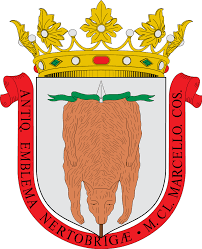 SOLICITUD REDUCCIÓN TASA DE AGUA	D.________________________________________________________, mayor de edad, con d.n.i. Nº ______________vecino de ____________, con domicilio en calle ________________________ con el debido respeto 	EXPONE:	Que solicita la reducción del 50% de la tarifa de consumo de agua, según se recoge en la modificación de la ordenanza reguladora de tasa de agua y vertido publicado en el BOPZ nº 260 de 11/11/2008.	Se adjuntan las siguientes fotocopias: D.N.I., última factura de agua, revalorización y paga única 201 de la Seguridad Social y _____________________________________________________________.	SUPLICA se le conceda lo anteriormente expuesto	Es gracia que espera merecer de V.S.		En _______________________, a _____ de ___________________de 20__.EL SOLICITANTE,SR. ALCALDE-PRESIDENTE DEL AYUNTAMIENTO DE RICLA.De conformidad con la Ley Orgánica 15/1999, de 13 de Diciembre, de protección de datos de carácter personal y demás normativa de desarrollo, le informamos que sus datos personales serán incorporados a un fichero titularidad de este Ayuntamiento, pudiendo ser utilizados por el mismo para el ejercicio de las funciones propias en el ámbito de sus competencias, así como ser cedidos o comunicados a otras administraciones Públicas o terceros, y solicitar información que obre en el propio Ayuntamiento o en otras AAPP, en los supuestos previstos en la mencionada Ley.El interesado puede ejercer los derechos de acceso, rectificación, cancelación y oposición, mediante escrito dirigido al Ayuntamiento de Ricla, Plaza de España, nº 1, C.P.:50270, Ricla, Zaragoza.